 Занятие внеурочной деятельности по LEGO – конструированиюКружок «Юные экспериментаторы»Тема занятия: Рычаги первого рода. Конструирование модели «Рычаг-катапульта».Время занятия: 30 Цель: изготовление и испытание модели «Катапульта», в которой используется рычаг первого рода.Необходимое оборудование: наборы компании LEGO Educationперсональный компьютер, мультимедийный проектор, демонстрационный экранрабочие листы, линейка, карандаш  для обучающихся.Используемые источники: Методические материалы «Простые механизмы» https://education.lego.com/ru-ru/downloads/machines-and-mechanismsМультфильм «Фиксики. История вещей. Катапульта» Образовательные мультики для детей youtube.comПриложение 1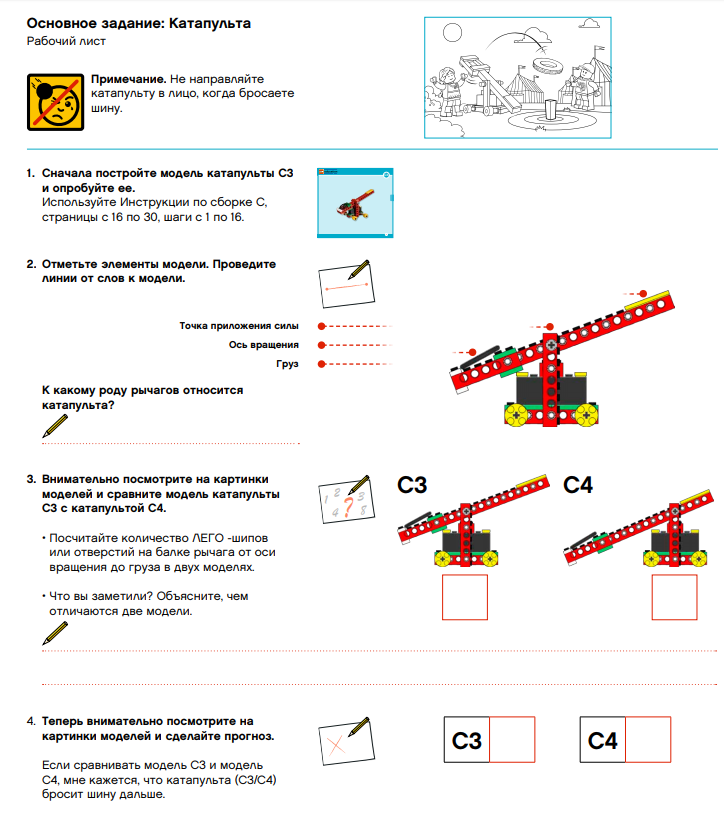 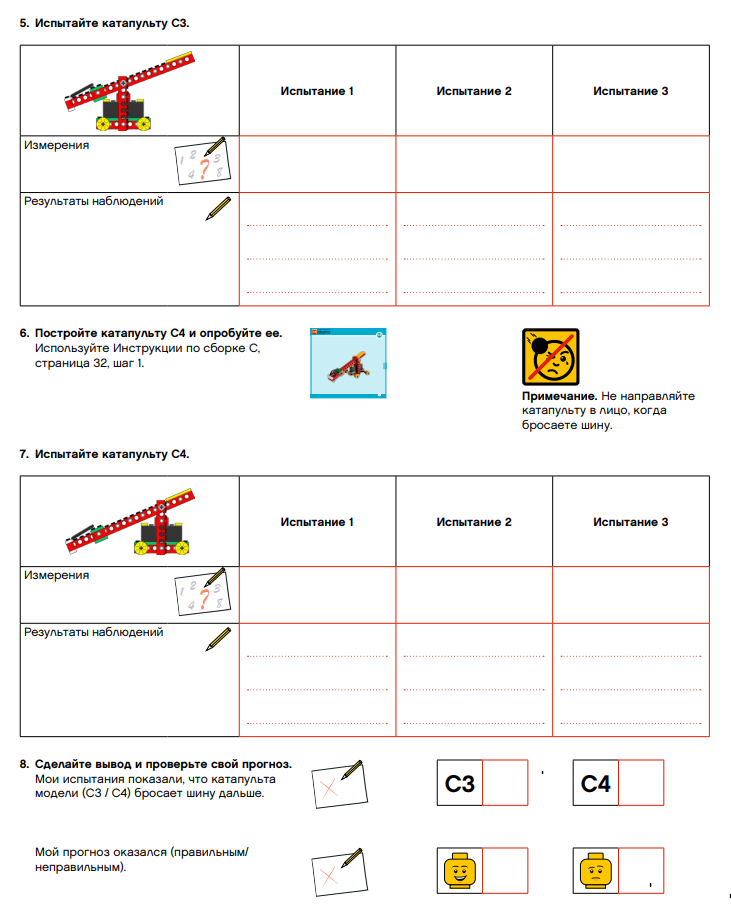 1Основной этап.1Основной этап.1. Знакомство с новым материалом.А сегодня мы сконструируем и испытаем  модель. Отгадайте загадку. Эта пушка не стреляет,Камни далеко метает,Нету в мире крепостей,Устоявших перед ней.Кто знает, что такое катапульта?Молодцы, вы все правильно сказали.  А сейчас я предлагаю посмотреть  мультфильм про катапульту. Мультфильм Фиксики «Катапульта».Как вы поняли, что такое катапульта?Как раньше использовали катапульту?Где сейчас применяется? Фиксики любят ходить на ярмарку. Они играют там на катапульте. В чем суть их игры? Фиксикам нравится соревноваться со своими друзьями! А вы любите играть в игры, где нужно попадать в мишень?Что вам нравится больше всего? Какие простые механизмы нужны для того, чтобы катапульта работала? Отметьте элементы модели. Проведите линии от слов к модели. Проверьте выполнение задания (на слайде)Слушают и отгадывают загадкуКатапультаКатапульта  - это старинная метательная машина. Она действует за счет  того, что метательный материал сначала растягивается, а потом сжимается и придает скорость снаряду.Смотрят мультфильм.Отвечают на вопросы по содержанию мультфильмаСтрелять по мишени. Тот, кто наберет больше очков, получает приз. Отвечают 2. Конструирование катапульты . Давайте построим катапульту!Молодцы! У вас получились замечательные модели.Испытайте ваши модели. Как они работают? Техника безопасности. Не направляйте катапульту в лицо, когда бросаете шину. Начинают работу. Демонстрируют модели.Испытывают их.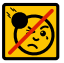 3. Сравнение моделей и прогнозирование. Прогнозирование. Посчитайте количество лего-шипов на балке рычага от оси вращения до груза в двух моделях. Сделайте прогноз. Какая катапульта кинет шину дальше? бросит шину дальше.Сравнивают.4 Испытание катапульты . Проведите 3 испытания. Результат и вывод запишите в таблицу. Сформулируйте правила испытаний. Работаем дружно, не ссоримся. Как распределите обязанности?Какие результаты получили? Работа в паре на размеченной площадке. Фиксация результатов в рабочем листе.Ставим модель на линию старта. Линию старта пересекать нельзя.При стрельбе придерживаем модель за основание, чтобы не кувыркалась и прыгала.Не направляйте катапульту в лицо, когда бросаете шину. Один стреляет, другой измеряет расстояние. Техника безопасности. Не направляйте катапульту в лицо, когда бросаете шину.Начинают работу в паре. Демонстрируют модели.Испытывают их.Этап подведения итогов. Этап подведения итогов. 3.1. Подведение итогов.Сделайте вывод и проверьте свой прогноз.Почему так получилось? . 3.2.  Домашнее задание.Вспомните, в каких еще играх нужно попадать в цель. Придумайте свою игру, в которой вам нужно попасть в цель из катапульты, чтобы заработать очки. Решите, куда вы будете целиться. Постарайтесь придумать правила, чтобы игроки зарабатывали разное количество очков в зависимости от результатов.3.2.  Домашнее задание.Вспомните, в каких еще играх нужно попадать в цель. Придумайте свою игру, в которой вам нужно попасть в цель из катапульты, чтобы заработать очки. Решите, куда вы будете целиться. Постарайтесь придумать правила, чтобы игроки зарабатывали разное количество очков в зависимости от результатов.Оценочно – рефлексивный этап. Оценочно – рефлексивный этап. 4.1 Техника «Рефлексивная мишень»Оцените свою деятельность на занятии: -активно участвовал-было интересно- узнал новое- пригодится в жизни.Выстрелите в мишень. Чем ближе к центру мишени, тем ближе к 5, на краях мишени оценка ближе к нулю.Дети подходят и прикрепляют стикер  у тех оценок, которые им больше всего подходят по окончании занятия.